Private and confidentialMiss Peppa Pig3 The Elms LiverpoolL8 3SS06 March 2024NHS number: 123 456 7890Your referral is being reviewed.THE ELMS MEDICAL CENTRE has referred you to:Test Service – Royal Liverpool Hospital site.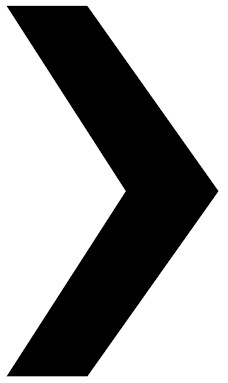 You will be contacted by either:Test Service – Royal Liverpool Hospital site REP if you need to be seen orTHE ELMS MEDICAL CENTRE	if the clinic sends any other advice.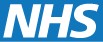 What to do if you have not been contacted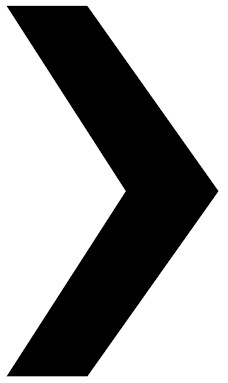 If you have not been contacted by this date, call Test Service – Royal Liverpool Hospital site using the referral details shown here.Test Service – Royal Liverpool Hospital site. 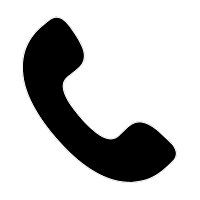 8am - 6 pm Mon – Fri